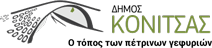 ΔΕΛΤΙΟ ΤΥΠΟΥ«ΕΥΧΑΡΙΣΤΙΕΣ ΤΟΥ ΚΟΙΝΩΝΙΚΟΥ ΠΑΝΤΟΠΩΛΕΙΟΥ ΔΗΜΟΥ ΚΟΝΙΤΣΑΣ ΠΡΟΣ ΤΟΥΣ ΧΟΡΗΓΟΥΣ»Το Κοινωνικό Παντοπωλείο του Δήμου Κόνιτσας σε συνεργασία με τον Φορέα Παροχής Συνοδευτικών Υποστηρικτικών Υπηρεσιών Ε.Π.Ε.Κ.Α διευρύνει συνεχώς τη λειτουργία του αποσκοπώντας στη σταδιακή βελτίωση του βιοτικού επιπέδου συνδημοτών του που έχουν πληγεί από την οικονομική κρίση.Στην προσπάθεια αυτή συμβάλουν έμπρακτα, ανταποκρινόμενοι στο κάλεσμα μας , εταιρείες και επιχειρήσεις  προσφέροντας τη βοήθειά τους. Συγκεκριμένα το Κοινωνικό Παντοπωλείο κατά τον μήνα Ιούλιο ενισχύθηκε με τρόφιμα από τους ακόλουθους:Σούπερ μάρκετ ΣΚΛΑΒΕΝΙΤΗ Μύλοι Ιωαννίνων «Νεομάρτυς Γεώργιος» Ζωγράφου Τσομπανίδη και Υιοί Ο.Ε«ALFA Αθανάσιος Δ. Κουτούκαρης Α.Ε.Β.Ε»Ο Δήμος Κόνιτσας, η Κοινωφελής Επιχείρηση Δήμου Κόνιτσας και τα Στελέχη του Κοινωνικού Παντοπωλείου εκφράζουν τις θερμές ευχαριστίες τους για την έμπρακτη κοινωνική τους προσφορά, καλώντας και άλλες επιχειρήσεις, καθώς και συνδημότες του να σταθούν αρωγοί στην όλη προσπάθεια που καταβάλλεται.Εκ της Δομής του Κοινωνικού  Παντοπωλείου Δήμου Κόνιτσας.